               djurskyddet               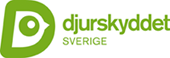                  EKSJÖVerksamhetsberättelse avseende verksamhetsåret 2022Den verksamhet som presenteras nedan utgörs av ett stort engagemang och intresse från styrelsen, volontärer på katthemmet Spinnhuset och medlemmar i Djurskyddet Eksjö. Vi har även stort stöd från våra sponsorer.Styrelsen har under året bestått av följande personer:Ordförande            Ann SigvardssonSekreterare            Ann-Sofie JohanssonKassör                   Agnetha Berg KarlssonLedamot                Eva AnderssonLedamot                Kitty BlixtSuppleant              Anna Ferngren PorssSuppleant              Michaele WedeAntal medlemmar 79 st.Vi har haft ett gott samarbete med veterinär Höglandets veterinärpraktik på I 12 och veterinärkliniken Tusen och en katt.Vi har även haft ett gott samarbete med vår hyresvärd.Katthemmet Spinnhuset.25 personer jobbar aktivt som volontärer på katthemmet med att ge katterna omvårdnad, morgon och kväll. Under 2022 har vi omhändertagit 54 katter varav                                                               43 katter fick nya hem.                                                                                                                       2 katter har avlivats p.g.a. skador eller sjukdom                                                                            3 katter åter sina ägareHaft 4 katter i jourhem.Sista december 2022 fanns det 6 katter kvar på katthemmetVi har haft 5 protokollförda planeringsmöten för våra volontärer och 10 protokollförda styrelsemöten.Då coronapandemin även härjat under större delen av 2022 har vi inte kunnat förstärka vår ekonomi genom att ha loppmarknader, jobba som funktionärer på olika evenemang i Eksjö. I slutet av året hade vi möjlighet att i alla fall stå på Eksjös julmarkan            Vi har pga coronapandemin haft svårt att hålla öppet hus för allmänheten under året.      Istället har de som varit intresserade av att adoptera katter från oss fått ringa oss boka tid. Vi på Djurskyddet Eksjö upplever att det är betydligt lugnare för katterna att ha det på så vis än när vi har öppet hus. Ofta blir det då mycket folk och rörigt för katterna Det har inneburit en hel del merarbete för våra volontärer att visa våra katter via tidsbokning. Det har trots allt visat sig som ett lyckat koncept då vi funnit många nya hem till våra katter även detta år. I december genomförde vi en ”Swisha en10-a kampanj”Vid vår sommaravslutning bjöd vi in våra volontärer för ett planeringsmöte som avslutades med god förtäring på Moväntas camping utanför Eksjö.Sista helgen i augusti var det äntligen dags för Eksjö stadsfest i full skala igen. Då var vi flera volontärer som jobbade där för att dra in pengar till Djurskyddet Eksjö.Vid vår årsavslutning samlades vi för att tillverka granristomtar som såldes på Eksjö julmarknad. Under tillverkningen bjöds det på varm glögg och pepparkakor samt grillad korv.Övrigt   Vi vill avsluta med att tacka alla våra volontärer, medlemmar och sponsorer.Styrelsen